附件1招标文件费用支付二维码（支付时请备注项目名称简称+供应商名称简称）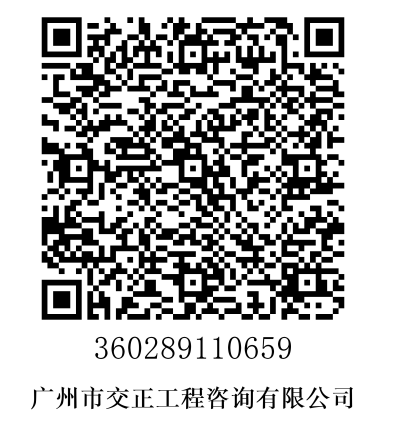 